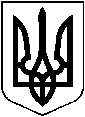 УКРАЇНАХМІЛЬНИЦЬКА МІСЬКА РАДАВінницької областіР І Ш Е Н Н Я       №1905 від “19” лютого 2019року                                      60 сесія міської ради                                                                                                                                            	                                                                           7 скликанняПро внесення змін до Порядку використання коштівміського бюджету, передбачених на фінансування Програми утримання дорожнього господарства міста Хмільника на 2018-2020 роки (зі змінами)	З метою забезпечення фінансування заходів, передбачених у Програмі утримання дорожнього господарства міста Хмільника на 2018-2020 роки, затвердженій рішенням 45 сесії міської ради 7 скликання від 08.12.2017р. №1256 (зі змінами), враховуючи рішення 55 сесії Хмільницької міської ради 7 скликання від 20.11.2018 р. №1789  «Про добровільне приєднання Соколівської сільської територіальної громади Хмільницького району Вінницької області до територіальної  громади міста обласного значення Хмільник Вінницької області» та рішення 55 сесії Хмільницької міської ради 7 скликання від 20.11.2018 р.  №1792  «Про утворення  Соколівського старостинського округу», відповідно до Бюджетного кодексу України,  керуючись ст.26, 59 Закону України «Про місцеве самоврядування в Україні», міська рада В И Р І Ш И Л А:Внести зміни до Порядку використання коштів міського бюджету, передбачених на фінансування Програми утримання дорожнього господарства міста Хмільника на 2018-2020 роки (зі змінами)  (далі Порядок), який затверджений рішенням 47 сесії міської ради 7 скликання від 16.02.2018 року №1328, змінивши слова в усіх відмінках:з «місто», «місто Хмільник» на «Хмільницька міська об’єднана територіальна громада»;з «міський бюджет» на «місцевий бюджет Хмільницької міської об’єднаної територіальної громади».Відділу організаційно-кадрової роботи міської ради відобразити відповідні зміни в оригіналі  рішення 47 сесії міської ради 7 скликання від 16.02.2018 р. №1328 «Про затвердження Порядку використання коштів міського бюджету, передбачених на фінансування Програми утримання дорожнього господарства міста Хмільника на 2018-2020 роки».Контроль за виконанням цього рішення покласти на постійну комісію міської ради з питань планування, бюджету, економічного розвитку та підприємництва (голова Кондратовець Ю.Г.).Міський голова                                                           С.Б.Редчик